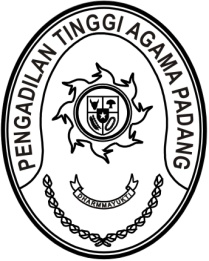 MAHKAMAH AGUNG REPUBLIK INDONESIADIREKTORAT JENDERAL BADAN PERADILAN AGAMAPENGADILAN TINGGI AGAMA PADANGJalan By Pass KM 24, Batipuh Panjang, Koto TangahKota Padang, Sumatera Barat 25171 www.pta-padang.go.id, admin@pta-padang.go.idSURAT TUGASNomor : /KPTA.W3-A/PW1.2/X/2023Menimbang 	: 	bahwa dalam rangka kelancaran pelaksanaan tugas pada Pengadilan Agama di lingkungan Pengadilan Tinggi Agama Padang dipandang perlu untuk melakukan monitoring dan evaluasi;Dasar	:	Peraturan Mahkamah Agung RI Nomor 8 Tahun 2016 tentang Pengawasan dan Pembinaan Atasan Langsung di Lingkungan Mahkamah Agung dan Badan Peradilan di Bawahnya;MENUGASKANKepada         	: 	1.	Dra. Hj. Rosliani, S.H., M.A., 196310081989032003, Pembina Utama IV/e, Wakil Ketua;		2.	Dr. Drs. H. Abdul Hadi M.H.I., 196212281993031004, Pembina Utama IV/e, Hakim Tinggi;		3.	Drs. Najamuddin, S.H., M.H., 196301161991031003; Pembina Utama IV/e, Hakim Tinggi;		4.	Drs. Syafruddin, 196210141994031001, Pembina Utama Madya IV/d, Panitera;		5.	Mukhlis S.H., 197302242003121002, Pembina Tingkat I (IV/b), Kepala Bagian Perencanaan dan Kepegawaian;		6.	Ismail, S.H.I., M.A. 197908202003121004, Pembina Tingkat I IV/b, Kepala Bagian Umum dan Keuangan;		7.	Doan Falltrik, PPNPN;		8.	Aye Hadiya, PPNPN;Untuk	: 	Melaksanakan monitoring dan evaluasi serta menghadiri acara Penandatangangan MoU dengan Bupati Kabupaten Solok pada tanggal 
26 Oktober 2023 di Pengadilan Agama Koto Baru;		Surat tugas ini dibuat untuk dipergunakan sebagaimana mestinya.    Padang, 25 Oktober 2023	Ketua,PelmizarTembusan: Ketua Pengadilan Agama Koto Baru.